Publicado en  el 03/04/2014 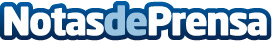  Miguel Arias Cañete: “El Gobierno español no quiere que Deoleo se trocee” Espera que Deoleo siga desarrollando un gran proyecto empresarial que sitúe al aceite español en los mercados mundiales al precio más alto posibleDatos de contacto:CEDEXNota de prensa publicada en: https://www.notasdeprensa.es/miguel-arias-canete-el-gobierno-espanol-no_1 Categorias: Industria Alimentaria http://www.notasdeprensa.es